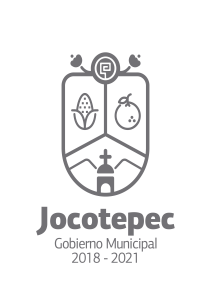 ¿Cuáles fueron las acciones proyectadas (obras, proyectos o programas) o planeadas para este trimestre? Programa 1 Numeración de tumbas en los cementerios.        Programa 2              Levantamiento topográfico de las tumbas en los cementerios   municipales.        Programa 3Realización de un padrón real de propietarios de espacios en los cementerios municipales, como de espacios disponibles primera etapa.         Programa 4 Venta de lotes en la ampliación del cementerio en la localidad de San    Juan Cosalá         Programa 5              Combustible y operatividad de los vehículosResultados Trimestrales (Describir cuáles fueron los programas, proyectos, actividades y/o obras que se realizaron en este trimestre).           Programa 1Numeración de tumbas sin que ningún número se repita  dentro del cementerio.Toma de fotografía para expediente.      Programa 2Capturar la información  obtenida en campo (avance 60% en el panteón de la cabecera municipal.)       Programa 3Cotejar  la información  que se cuenta  en nuestro  sistema con la obtenida  en la numeración,  solo de cementerio  municipal  de Jocotepec.Invitación a la ciudadanía que cuenta con algún espacio en el cementerio de Jocotepec a acudir a las oficinas de cementerios municipales, para poder generar el padrón de propietarios actualizado. (avance del 50%)Asignación de números oficiales que ya cuentan la tumba a los títulos existentes.       Programa 4Publicitando por perifoneo los lotes de la ampliación del panteón de San Juan Cosalá.  Hacer convenios con los interesados en la adquisición de lotes para su pago en parcialidades.Concluir la venta del lote con el pago de su título de propiedad una vez liquidado (avance del 50%)  Programa 5 Supervisión de los cementerios públicos.Llevar el vehículo cada 3 meses para su afinación y mantenimiento preventivoLlevar un control de las cantidades de gasolina del vehiculo.Montos (si los hubiera) del desarrollo de dichas actividades. ¿Se ajustó a lo presupuestado?      Si se ajustó a lo presupuestadoEn que beneficia a la población o un grupo en específico lo desarrollado en este trimestre.Las personas de la delegación de San Juan Cosalá ya contaran con espacios disponibles en la nueva ampliación de su cementerio que lo cual contaran con convenios accesibles.Las personas que en este momento presentan algún tipo de problema con su terreno en el panteón tienen un número asignado y esto facilita su ubicación, sus colindantes  y las medidas del mismo. Apoyo a las personas de  escasos recursos para la adquisición de un terreno.Se cuenta con cementerios más limpios y seguros.¿A qué estrategia de su POA pertenecen las acciones realizadas y a que Ejes del Plan Municipal de Desarrollo 2018-2021 se alinean?           Estrategia 1.                    Numeración de tumbas en los cementerios.           Ejes: Administración Eficiente y Eficaz Servicios públicos de calidad.           Estrategia 2                     Levantamiento topográfico de las tumbas en los cementerios   municipales.           Ejes: Administración Eficiente y Eficaz Servicios públicos de calidad.            Estrategia 3 Realización de un padrón real de propietarios de espacios en los cementerios municipales, como de espacios disponibles primera etapa.            Ejes: Administración Eficiente y Eficaz Servicios públicos de calidad.Estrategia 4Venta de lotes en la ampliación del cementerio en la localidad de San    Juan CosaláEjes: Administración Eficiente y Eficaz Servicios públicos de calidad.  Estrategia  5                      Combustible y operatividad de los vehículosEjes: Servicios públicos de calidadAdministración eficiente y eficaz.De manera puntual basándose en la pregunta 2 (Resultados Trimestrales) y en su POA, llene la siguiente tabla, según el trabajo realizado este trimestre.NºESTRATÉGIA O COMPONENTE POA 2019ESTRATEGIA O ACTIVIDAD NO CONTEMPLADA (Llenar esta columna solo en caso de existir alguna estrategia no prevista)Nº LINEAS DE ACCIÓN O ACTIVIDADES PROYECTADASNº LINEAS DE ACCIÓN O ACTIVIDADES REALIZADASRESULTADO(Actvs. realizadas/Actvs. Proyectadas*100)1Numeración de tumbas en los cementerios.            5      240%2Levantamiento topográfico de las tumbas en los cementerios   municipales.             3      133%3Realización de un padrón real de propietarios de espacios en los cementerios municipales, como de espacios disponibles primera etapa.             4       375%4Venta de lotes en la ampliación del cementerio en la localidad de San    Juan Cosalá              33100%5Combustible y operatividad de los vehículos33100%TOTAL87%